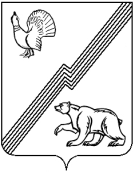 АДМИНИСТРАЦИЯ ГОРОДА ЮГОРСКАХанты-Мансийского автономного округа – Югры ПОСТАНОВЛЕНИЕот 18 марта 2020 года								  	            № 442О внесении изменений в постановление администрации города Югорска от 01.02.2018 № 308«Об утверждении примерного Положения об установлении системы оплаты труда работников муниципальных учреждений физической культуры и спорта города Югорска»В соответствии со статьями 135, 144, 145 Трудового кодекса Российской Федерации, приказом Департамента физической культуры и спорта Ханты – Мансийского автономного округа – Югры от 10.04.2017 № 1-нп, постановлением администрации города Югорска                       от 23.12.2019 № 2739 «Об увеличении фондов оплаты труда муниципальных учреждений города Югорска»:1. Внести в постановление администрации города Югорска от 01.02.2018 № 308                        «Об утверждении примерного Положения об установлении системы оплаты труда работников муниципальных учреждений физической культуры и спорта города Югорска» (с изменениями от 16.01.2019 № 79, от 25.03.2019 № 582) следующие изменения:1.1. В наименование постановления и далее по тексту исключить слово «примерного». 1.2. В приложении:1.2.1. Раздел II изложить в следующей редакции:«II. Основные условия оплаты труда11. Размеры окладов (должностных окладов), устанавливаются на основе профессиональных квалификационных групп, либо на основе схем окладов (должностных окладов) с учетом обеспечения их дифференциации в зависимости от сложности труда.Должностные оклады работников учреждения устанавливаются на основе требований к профессиональной подготовке и уровню квалификации, которые необходимы для осуществления соответствующей профессиональной деятельности, отнесения занимаемых ими должностей к профессиональным квалификационным группам согласно таблицам 1 и 2.Должностные оклады работникам по должностям, не отнесенным                                                     к профессиональным квалификационным группам, устанавливаются согласно таблице 1-а.12. Особенности оплаты и нормирования труда тренерского состава установлены в приложении  к настоящему Положению.Таблица 1Профессиональные квалификационные группы должностейруководителей, специалистов, служащих и работниковучреждения и размеры окладов (должностных окладов)Таблица 1-аДолжностные оклады рабочих учреждения устанавливается на основе отнесения занимаемых ими должностей к ПКГ, утвержденным приказом Министерства здравоохранения и социального развития Российской Федерации от 29.05.2008 № 248н «Об утверждении профессиональных квалификационных групп общеотраслевых профессий рабочих», согласно таблице 2.Таблица 2Профессиональные квалификационные группыобщеотраслевых профессий рабочих и размеры окладов(должностных окладов)13. Оклад (должностной оклад) работнику учреждения устанавливается приказом руководителя учреждения и оформляется трудовым договором.14. При определении окладов (должностных окладов) не допускается:переносить профессии рабочих и должности служащих в другие квалификационные уровни;устанавливать по должностям, входящим в один и тот же квалификационный уровень профессиональной квалификационной группы, различные размеры окладов (должностных окладов), а также устанавливать диапазоны размеров окладов (должностных окладов) по должностям работников с равной сложностью труда.15. При установлении, увеличении (индексации) размеров должностных окладов (окладов) работников производить их округление до целого рубля в сторону увеличения.».1.2.2. В разделе V таблицу 6 изложить в следующей редакции:«Таблица 6Размеры должностных окладов руководителя учреждения,его заместителей».	2. Опубликовать постановление в официальном печатном издании города Югорска и разместить на официальном сайте органов местного самоуправления города Югорска.3. Настоящее постановление вступает в силу после его официального опубликования и распространяется на правоотношения, возникшие с 01.01.2020.4. Контроль за выполнением постановления возложить на заместителя главы города Югорска Т.И. Долгодворову.Глава города Югорска                                                                                                 А.В. Бородкин№ п/пКвалифика-ционные уровниДолжности, отнесенные к квалификационным уровнямДолжностной оклад (оклад), руб.Должностной оклад (оклад), руб.123441.Профессиональные квалификационные группы должностей работников физической культуры и спорта (утверждены приказом Министерства здравоохранения и социального развития Российской Федерации от 27.02.2012  № 165-н)Профессиональные квалификационные группы должностей работников физической культуры и спорта (утверждены приказом Министерства здравоохранения и социального развития Российской Федерации от 27.02.2012  № 165-н)Профессиональные квалификационные группы должностей работников физической культуры и спорта (утверждены приказом Министерства здравоохранения и социального развития Российской Федерации от 27.02.2012  № 165-н)Профессиональные квалификационные группы должностей работников физической культуры и спорта (утверждены приказом Министерства здравоохранения и социального развития Российской Федерации от 27.02.2012  № 165-н)1.1.Профессиональная квалификационная группа должностей работников физической культуры и  спорта второго уровняПрофессиональная квалификационная группа должностей работников физической культуры и  спорта второго уровняПрофессиональная квалификационная группа должностей работников физической культуры и  спорта второго уровняПрофессиональная квалификационная группа должностей работников физической культуры и  спорта второго уровня1.1.1.2квалифика-ционный уровеньИнструктор-методист по спорту; инструктор-методист по спортивной подготовке; инструктор-методист по ГТО;  инструктор-методист по адаптивной физической культуре; тренер; тренер-преподаватель по адаптивной физической культуре; тренер-хореограф, тренер-преподаватель9540,09540,01.1.2.3квалифика-ционный уровеньСпециалист по подготовке спортивного инвентаря; старшие: инструктор-методист физкультурно-спортивных организаций; инструктор-методист по адаптивной физической культуре10 278,010 278,02.Профессиональные квалификационные группы должностей медицинских и фармацевтических работников (утвержденные приказом Министерства здравоохранения и социального развития Российской Федерации  от 06.08.2007 № 526)Профессиональные квалификационные группы должностей медицинских и фармацевтических работников (утвержденные приказом Министерства здравоохранения и социального развития Российской Федерации  от 06.08.2007 № 526)Профессиональные квалификационные группы должностей медицинских и фармацевтических работников (утвержденные приказом Министерства здравоохранения и социального развития Российской Федерации  от 06.08.2007 № 526)Профессиональные квалификационные группы должностей медицинских и фармацевтических работников (утвержденные приказом Министерства здравоохранения и социального развития Российской Федерации  от 06.08.2007 № 526)2.1.Профессиональная квалификационная группа «Средний медицинский и фармацевтический персонал»Профессиональная квалификационная группа «Средний медицинский и фармацевтический персонал»Профессиональная квалификационная группа «Средний медицинский и фармацевтический персонал»Профессиональная квалификационная группа «Средний медицинский и фармацевтический персонал»2.1.1.3квалифика-ционный уровеньМедицинская сестра; медицинская сестра по физиотерапии.Медицинская сестра; медицинская сестра по физиотерапии.7 794,02.1.2.4квалифика-ционный уровеньФельдшерФельдшер8 192,03.Профессиональные квалификационные группы должностей руководителей, специалистов и служащих  (утвержденные приказом Министерства здравоохранения и социального развития Российской Федерации  от 29.05.2008  № 247н)Профессиональные квалификационные группы должностей руководителей, специалистов и служащих  (утвержденные приказом Министерства здравоохранения и социального развития Российской Федерации  от 29.05.2008  № 247н)Профессиональные квалификационные группы должностей руководителей, специалистов и служащих  (утвержденные приказом Министерства здравоохранения и социального развития Российской Федерации  от 29.05.2008  № 247н)Профессиональные квалификационные группы должностей руководителей, специалистов и служащих  (утвержденные приказом Министерства здравоохранения и социального развития Российской Федерации  от 29.05.2008  № 247н)3.1.Профессиональная квалификационная группа «Общеотраслевые должности служащих первого уровня»Профессиональная квалификационная группа «Общеотраслевые должности служащих первого уровня»Профессиональная квалификационная группа «Общеотраслевые должности служащих первого уровня»Профессиональная квалификационная группа «Общеотраслевые должности служащих первого уровня»3.1.1.1квалифика-ционный уровеньДелопроизводитель; кассир6 459,06 459,03.2.Профессиональная квалификационная группа «Общеотраслевые должности служащих второго уровня»Профессиональная квалификационная группа «Общеотраслевые должности служащих второго уровня»Профессиональная квалификационная группа «Общеотраслевые должности служащих второго уровня»Профессиональная квалификационная группа «Общеотраслевые должности служащих второго уровня»3.2.1.1квалифика-ционный уровеньАдминистратор; лаборант, техник КИПиА7 070,07 070,03.2.2.2квалифика-ционный уровеньЗаведующий хозяйством. Должности служащих первого квалификационного уровня, по которым устанавливается производное должностное наименование «старший». Должности служащих первого квалификационного уровня, по которым устанавливается II внутридолжностная категория7 426,07 426,03.2.3.3квалифика-ционный уровеньДолжности служащих первого квалификационного уровня, по которым устанавливается I внутридолжностная категория7 795,07 795,03.2.4.4квалифика-ционный уровеньМеханик8 192,08 192,03.3.Профессиональная квалификационная группа«Общеотраслевые должности служащих третьего уровня»Профессиональная квалификационная группа«Общеотраслевые должности служащих третьего уровня»Профессиональная квалификационная группа«Общеотраслевые должности служащих третьего уровня»Профессиональная квалификационная группа«Общеотраслевые должности служащих третьего уровня»3.3.1.1квалифика-ционный уровеньБухгалтер; документовед; кассир: инженер; инженер-программист (программист); инженер-энергетик (энергетик);  инженер-электроник (электроник); специалист по кадрам; специалист по охране труда; специалист по безопасности; экономист; юрисконсульт; 9 015,09 015,03.3.2.2квалифика-ционный уровеньДолжности служащих первого квалификационного уровня, по которым может устанавливаться II внутридолжностная категория9 469,09 469,03.3.3.3квалифика-ционный уровеньДолжности служащих первого квалификационного уровня, по которым может устанавливаться I внутридолжностная категория9 937,09 937,03.3.4.4квалифика-ционный уровеньДолжности служащих первого квалификационного уровня, по которым может устанавливаться производное должностное наименование «ведущий»10 434,010 434,03.3.5.5квалифика-ционный уровеньГлавные специалисты: в отделах, отделениях10 960,010 960,03.4.Профессиональная квалификационная группа«Общеотраслевые должности служащих четвертого уровня»Профессиональная квалификационная группа«Общеотраслевые должности служащих четвертого уровня»Профессиональная квалификационная группа«Общеотраслевые должности служащих четвертого уровня»Профессиональная квалификационная группа«Общеотраслевые должности служащих четвертого уровня»3.4.1.1квалифика-ционный уровеньНачальник отдела 12 464,012 464,03.4.2.2квалифика-ционный уровеньГлавный энергетик13 841,013 841,04.Профессиональные квалификационные группы должностей работников сельского хозяйства (утверждены приказом Министерства здравоохранения и социального развития Российской Федерации от 17.07.2008 № 339н)Профессиональные квалификационные группы должностей работников сельского хозяйства (утверждены приказом Министерства здравоохранения и социального развития Российской Федерации от 17.07.2008 № 339н)Профессиональные квалификационные группы должностей работников сельского хозяйства (утверждены приказом Министерства здравоохранения и социального развития Российской Федерации от 17.07.2008 № 339н)Профессиональные квалификационные группы должностей работников сельского хозяйства (утверждены приказом Министерства здравоохранения и социального развития Российской Федерации от 17.07.2008 № 339н)4.1.Профессиональная квалификационная группа «Должности работников сельского хозяйства третьего уровня»Профессиональная квалификационная группа «Должности работников сельского хозяйства третьего уровня»Профессиональная квалификационная группа «Должности работников сельского хозяйства третьего уровня»Профессиональная квалификационная группа «Должности работников сельского хозяйства третьего уровня»4.1.1.1квалифика-ционный уровеньВетеринарный врач9 015,09 015,05.Профессиональные квалификационные группы должностей работников культуры, искусства и кинематографии (утверждены приказом Министерства здравоохранения и социального развития Российской Федерации от 31.08.2007 № 570)Профессиональные квалификационные группы должностей работников культуры, искусства и кинематографии (утверждены приказом Министерства здравоохранения и социального развития Российской Федерации от 31.08.2007 № 570)Профессиональные квалификационные группы должностей работников культуры, искусства и кинематографии (утверждены приказом Министерства здравоохранения и социального развития Российской Федерации от 31.08.2007 № 570)Профессиональные квалификационные группы должностей работников культуры, искусства и кинематографии (утверждены приказом Министерства здравоохранения и социального развития Российской Федерации от 31.08.2007 № 570)5.1.Профессиональная квалификационная группа «Должности работников культуры, искусства и кинематографии ведущего звена»Профессиональная квалификационная группа «Должности работников культуры, искусства и кинематографии ведущего звена»Профессиональная квалификационная группа «Должности работников культуры, искусства и кинематографии ведущего звена»Профессиональная квалификационная группа «Должности работников культуры, искусства и кинематографии ведущего звена»5.1.1.Без квалифика-ционной категорииЗвукооператор9 111,09 111,0Размеры окладов (должностных окладов) по должностям, не включенными в профессиональные квалификационные группы(утверждены Приказом Министерства труда и социальной защиты Российской Федерации от 10.09.2015 № 625н «Об утверждении профессионального стандарта «Специалист в сфере закупок»)Размеры окладов (должностных окладов) по должностям, не включенными в профессиональные квалификационные группы(утверждены Приказом Министерства труда и социальной защиты Российской Федерации от 10.09.2015 № 625н «Об утверждении профессионального стандарта «Специалист в сфере закупок»)Размеры окладов (должностных окладов) по должностям, не включенными в профессиональные квалификационные группы(утверждены Приказом Министерства труда и социальной защиты Российской Федерации от 10.09.2015 № 625н «Об утверждении профессионального стандарта «Специалист в сфере закупок»)1Специалист по закупкам9 015,0№п/пПрофессио-нальный квалифика-ционный уровеньНаименование профессий рабочихНаименование профессий рабочихРазмер разряда работника в соответствии с ЕТКС работ и профессий рабочихРазмер должностного оклада (рублей)1233451.Профессиональная квалификационная группа «Общеотраслевые профессии рабочих первого уровня»Профессиональная квалификационная группа «Общеотраслевые профессии рабочих первого уровня»Профессиональная квалификационная группа «Общеотраслевые профессии рабочих первого уровня»Профессиональная квалификационная группа «Общеотраслевые профессии рабочих первого уровня»Профессиональная квалификационная группа «Общеотраслевые профессии рабочих первого уровня»1.1.1квалифика-ционный уровеньГардеробщик; уборщик служебных помещений; дворник; сторож (вахтер); кладовщик; кассир билетный; рабочий по уходу за животными; оператор пункта управления оборудованиемГардеробщик; уборщик служебных помещений; дворник; сторож (вахтер); кладовщик; кассир билетный; рабочий по уходу за животными; оператор пункта управления оборудованием16 147,01.1.1квалифика-ционный уровеньРабочий по комплексному обслуживанию и ремонту зданий; кладовщик; оператор пункта управления оборудованиемРабочий по комплексному обслуживанию и ремонту зданий; кладовщик; оператор пункта управления оборудованием26 209,0Рабочий по комплексному обслуживанию и ремонту зданий; оператор пункта управления оборудованиемРабочий по комплексному обслуживанию и ремонту зданий; оператор пункта управления оборудованием36 271,01.2.2квалифика-ционный уровеньПрофессии рабочих, отнесенных к первому квалификационному уровню, при выполнении работ по профессии с производным наименованием «старший» старший по сменеПрофессии рабочих, отнесенных к первому квалификационному уровню, при выполнении работ по профессии с производным наименованием «старший» старший по смене6 281,02.Профессиональная квалификационная группа«Общеотраслевые профессии рабочих второго уровня»Профессиональная квалификационная группа«Общеотраслевые профессии рабочих второго уровня»Профессиональная квалификационная группа«Общеотраслевые профессии рабочих второго уровня»Профессиональная квалификационная группа«Общеотраслевые профессии рабочих второго уровня»Профессиональная квалификационная группа«Общеотраслевые профессии рабочих второго уровня»2.1.1квалифика-ционный уровень1квалифика-ционный уровеньСлесарь-ремонтник; водитель автомобиля; рабочий по комплексному обслуживанию зданий; слесарь-сантехник; слесарь по обслуживанию тепловых сетей; электромонтер по ремонту и обслуживанию оборудования,  электрик; оператор пункта управления оборудованием46 290,02.1.1квалифика-ционный уровень1квалифика-ционный уровеньВодитель автомобиля; коневод; оператор пункта управления оборудованием56 352,0Наименование должностейДолжностной оклад (оклад), руб.12Директор:1 группа по оплате труда руководителей36 317,02 группа по оплате труда руководителей32 685,03 группа по оплате труда руководителей29 416,04 группа по оплате труда руководителей27 945,0Заместитель директора:1 группа по оплате труда руководителей32 685,02 группа по оплате труда руководителей29 416,03 группа по оплате труда руководителей26 474,04 группа по оплате труда руководителей25 150,0